Міністерство освіти і науки України Східноукраїнський національний університет імені Володимира ДаляПроєкт USAID «Економічна підтримка України»Проєкт ЄС «Вдосконалення вищої сільськогосподарської освіти у Східній України»Університет Вітовта Великого (Литва)Жангир Хан Університет (Казахстан, Antalya Akev University)Університет Нійде ім. Омера Халисдемира (Турція, Niğde Ömer Halisdemir University)Азербайджанський державний аграрний університет (Азербайджан, Azərbaycan Dövlət Aqrar Universiteti)Луганська обласна громадська організація «Аграрна дорадча служба»Донбаська державна машинобудівна академіяДонецький національний університет імені Василя СтусаУніверситет економіки та права «КРОК»Товариство з обмеженою відповідальністю КЕРНЕЛ-ТРЕЙДІV Міжнародна науково-практична конференція «Використання інформаційних технологій для оптимізації процесів виробництва сільськогосподарської продукції та управління підприємствами» (Агро-ІТ)дата проведення 28-29 березня 2024 р. Шановні колеги! Запрошуємо Вас взяти участь у роботі міжнародної науково-практичної конференції До участі у конференції запрошуються науковці, представники органів державної влади та місцевого самоврядування, керівники та спеціалісти аграрних підприємств, фермери, ІТ спеціалісти, здобувачі вищої освіти, представники інших  підприємств та організацій, зацікавлених у використанні інформаційних технологій в аграрному секторі економіки.Робочі мови конференції – українська, англійська.Форма проведення конференції: із залученням дистанційних засобів комунікації, заочна.Збірник матеріалів конференції (тези доповідей) планується в електронному варіанті, який буде розміщено на сайті Східноукраїнського національного університету імені Володимира Даля https://snu.edu.ua/index.php/science/conference/. Участь у конференції безкоштовна.напрями  роботи конференціїНауково-дослідна робота спрямована на задоволення потреб аграрного сектору економіки з використанням сучасних інформаційних технологій за наступними напрямками (тематичні секції конференції):новітні концепції, теоретичні та практичні проблеми у сфері аграрних наук, сталого тваринництва і добробуту тварин – голова секції Мартинець Л.А., проф., д.пед.н., декан аграрного факультету, Східноукраїнський національний університет імені Володимира Даля; інформаційні технології та апаратно-програмне забезпечення в агропромисловому комплексі – голова секції Митрохін С.О., доц., к.т.н., декан факультету інформаційних технологій та електроніки, Східноукраїнський національний університет імені Володимира Даля;сучасні напрямки розвитку підприємств в аграрному секторі економіки – голова секції Івченко Є.А., проф., д.е.н., декан факультету економіки і управління, Східноукраїнський національний університет імені Володимира Даля. Для участі в роботі конференції необхідно до 22 березня 2024 року надіслати на адресу оргкомітету (agro_it@snu.edu.ua) заявку на участь (зразок додається, всі автори в одному файлі) та тези доповіді. Назва надісланих файлів має містити прізвище авторів (наприклад: Петренко_Іванов_Сидоров_тези2023.docx, Петренко_Іванов_Сидоров_заявка2023.docx).Заявки на участь у роботі конференції та тези доповіді надавати в електронному вигляді, з поміткою «На конференцію АГРО-ІТ 2024», на адреси електронної пошти: agro_it@snu.edu.ua.Також є можливість безкоштовної публікації наукової фахової статі в Електронному науковому фаховому виданні «НАУКОВІ ВІСТІ ДАЛІВСЬКОГО УНІВЕРСИТЕТУ» http://nvdu.snu.edu.ua/ Адреса оргкомітету: вул. Іоанна Павла, 17, м. Київ, 01042Сайт конференції: https://snu.edu.ua/index.php/science/conference/Контактні телефони:	+38 (067) 9003174 (Viber), +38 (095) 2317441Заявка на участь у конференціїТематична секція конференції:	Назва доповіді 	Автор 1:ПІП учасника	Місце роботи чи навчання 	Посада 	Науковий ступінь 	Вчене звання 	Телефон 	E-mail 	Автор 2:ПІП учасника	Місце роботи чи навчання 	Посада 	Науковий ступінь 	Вчене звання 	Телефон 	E-mail 	Автор 3:ПІП учасника	Місце роботи чи навчання 	Посада 	Науковий ступінь 	Вчене звання 	Телефон 	E-mail 	ВИМОГИ ДО ОФОРМЛЕННЯ ТЕЗДо опублікування приймаються тези, які не друкувалися раніше (перевірка на плагіат та самоплагіат).Обсяг тез доповіді не має перевищувати чотирьох повних сторінок друкованого тексту (включаючи рисунки і таблиці) на листах формату А4, набраного у редакторі Microsoft Word (версія не нижче 2010). Кількість авторів – не більше трьох. Здобувачі вищої освіти додатково вказують інформацію про наукового керівника. До публікації приймається не більше одних тез від одного автора (також у співавторстві), окрім наукового керівництва написанням тез здобувачем освіти.Матеріали подаються українською чи англійською мовою.Поля – 2 см з усіх боків.Текст тез (крім заголовка, авторів, організацій) має задовольняти таким параметрам абзацу та шрифту:абзац: ліворуч=праворуч=0 см, відступ=1 см, вирівнювання по ширині, міжрядковий інтервал «полуторний» (1,5), інтервал перед абзацом 0 пт, інтервал після абзацу 0 пт, заборона висячих рядків;шрифт: Times New Roman, розмір 14 пт.Прізвища та ініціали авторів (через кому):абзац: ліворуч=праворуч=0 см, відступ=0 см, вирівнювання по центру, міжрядковий інтервал «полуторний» (1,5), інтервал перед абзацом 0 пт., інтервал після абзацу 0 пт., заборона висячих рядків, не відривати від наступного, не розривати абзац,  заборонити нумерацію рядків, заборонити автоматичне перенесення слів;шрифт: Times New Roman, розмір 14 пт.Заголовок/назва тез:абзац: ліворуч=праворуч=0 см, відступ=0 см, вирівнювання по центру, міжрядковий інтервал «полуторний» (1,5), інтервал перед абзацом 0 пт., інтервал після абзацу 0 пт., заборона висячих рядків, не відривати від наступного, не розривати абзац,  заборонити нумерацію рядків, заборонити автоматичне перенесення слів;шрифт: Times New Roman, розмір 14 пт, напівжирний, всі літери великі.Назва організації/підприємства, де працює або навчається автор чи автори:друкується повністю, у дужках, місто та країна; кожна організації на окремому рядку;абзац: ліворуч=6см, праворуч=0 см, відступ=0 см, вирівнювання по правому краю, міжрядковий інтервал «полуторний» (1,5), інтервал перед абзацом 0 пт., інтервал після абзацу 0 пт., заборона висячих рядків, не відривати від наступного, не розривати абзац,  заборонити нумерацію рядків, заборонити автоматичне перенесення слів;шрифт: Times New Roman, розмір 10 пт, курсив.Таблиці:абзац назви таблиці: ліворуч=праворуч=0 см, відступ=0 см, вирівнювання по центру, міжрядковий інтервал «полуторний» (1,5), інтервал перед абзацом 0 пт., інтервал після абзацу 0 пт., заборона висячих рядків, не відривати від наступного, не розривати абзац,  заборонити нумерацію рядків, заборонити автоматичне перенесення слів;шрифт назви таблиці: Times New Roman, розмір 14 пт, курсив.абзац клітинок таблиці: ліворуч=праворуч=0 см, відступ=0 см, вирівнювання по ширині, міжрядковий інтервал «полуторний» (1,5), інтервал перед абзацом 0 пт, інтервал після абзацу 0 пт, заборона висячих рядків;шрифт клітинок таблиці: Times New Roman, розмір 14 пт або 12 пт. Схеми, малюнки, діаграми:представляються у вигляді малюнків в тексті (без обтікання);всі малюнки підписуються знизу малюнку та нумеруються в межах тез;до і після малюнку один рядок відступу;абзац підпису малюнка: ліворуч=праворуч=0,5 см, відступ=0 см, вирівнювання по центру, міжрядковий інтервал «полуторний» (1,5), інтервал перед абзацом 0 пт., інтервал після абзацу 0 пт., заборона висячих рядків, не розривати абзац,  заборонити нумерацію рядків, заборонити автоматичне перенесення слів;шрифт назви таблиці: Times New Roman, розмір 14 пт, курсив.Формули розташовують по центру, нумерацію формул здійснюють по правому краю. Формули повинні бути набрані засобами редактора формул Microsoft Word (версія не нижче 2010).Літературні джерела, що цитуються, мають бути пронумеровані відповідно до порядку згадування про них у тексті. Посилання на джерело подаються в квадратних дужках. Список використаних джерел наводиться наприкінці тез на мові оригіналу відповідно до вимог ДСТУ 8302:2015 (https://msu.edu.ua/library/wp-content/uploads/2019/02/pryklady-oformlennja-bibliohrafichnoho-opysu-zhidno-dstu-8302.pdf, https://kubg.edu.ua/images/stories/podii/2017/06_21_posylannia/dstu_8302.pdf ).ПРИКЛАД ТЕЗМічківський С.М., Іванов І.І.
УДОСКОНАЛЕННЯ ВЕДЕННЯ ІННОВАЦІЙНОГО СІЛЬСЬКОГО ГОСПОДАРСТВА ІЗ ЗАЛУЧЕННЯМ ТЕХНОЛОГІЇ БЛОКЧЕЙНУСхідноукраїнський національний університет імені Володимира Даля (м. Київ, Україна)Національний технічний університет України «Київський політехнічний інститут імені Ігоря Сікорського» (м. Київ, Україна)Незважаючи на те, що сьогодні технологія блокчейну набула своєї популярності у фінансовому секторі, вона має набагато ширший спектр застосування, окрім генерації криптовалюти [1].…….За даними UNCTAD показники розвитку Human Capital у чотирьох країнах на приблизно однаковому рівні (рис. 1).Рис.1. Співставлення показників розвитку людського капіталу, %…….СПИСОК ВИКОРИСТАНИХ ДЖЕРЕЛWeb 3.0 і блокчейн: куди несеться інтернет і до чого готуватися користувачам. URL: https://www.epravda.com.ua/columns/2022/09/29/692027/ (дата звернення: 10.01.2023)Організаційний комітет:Целіщев О.Б.	–	проф., д.т.н., проректор з наукової роботи, Східноукраїнський національний університет імені Володимира Даля – голова оргкомітету;Мартинець Л.А.	–	проф., д.пед.н., декан аграрного факультету, Східноукраїнський національний університет імені Володимира Даля – голова секції;Митрохін С.О.	–	доц., к.т.н., декан факультету інформаційних технологій та електроніки, Східноукраїнський національний університет імені Володимира Даля – голова секції;Івченко Є.А.	–	проф., д.е.н., декан факультету економіки і управління, Східноукраїнський національний університет імені Володимира Даля – голова секції;Хаджинов І.В.	– професор, д.е.н., ректор, Донецький національний університет імені Василя Стуса – член оргкомітету;Мічкявічус Саулюс	–	професор, д-р наук, декан природничого факультету Університету Вітовта Великого – (Литва) – член оргкомітету;Мічківський С. М.	–	доцент, к.е.н., доцент кафедри агрономії та землеустрою, Східноукраїнський національний університет імені Володимира Даля, завідувач кафедри комп’ютерних наук, Університет економіки та права «КРОК» – член оргкомітету;Гітіс В.Б.	–	доц., к.т.н., доцент кафедри інтелектуальних систем прийняття рішень, Донбаська державна машинобудівна академія – член оргкомітету;Терновський В. О.	–	к.е.н., експерт з розвитку трудового потенціалу  – член оргкомітету;Марков Р. В.	–	к.е.н., вик.директор ЛОГО «Аграрна дорадча служба» – член оргкомітету;Гринишин Р.Р.	–	експерт з питань використання ІТ в аграрному секторі – голова секції;Кирпичова І.А.	–	доцент, к.б.н., доцент кафедри садово-паркового господарства та екології  ДЗ «ЛНУ імені Тараса Шевченка» – член оргкомітету;Циркун А.	–	генеральний директор агенцій UCABevent та UCABtravel Українського клубу аграрного бізнесу, керівник освітнього проєкту «Агрокебети» – член оргкомітету;Журба М. А.	–	к.сільськогосп.н., заступник керівника науково дослідного відділу з мікробіології Кернел – член оргкомітету.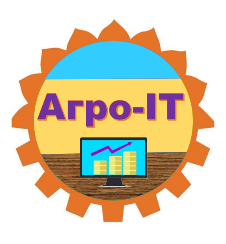 Сподіваємося на Вашу зацікавленість та співпрацю!З повагою, Оргкомітет